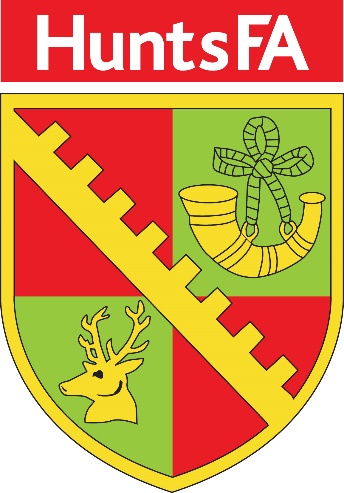 Inclusion Advisory Group (IAG)Member Application Pack 2020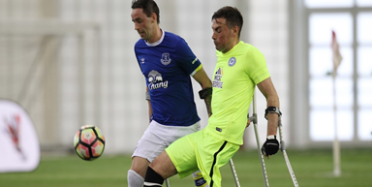 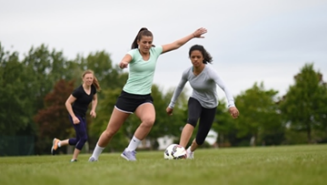 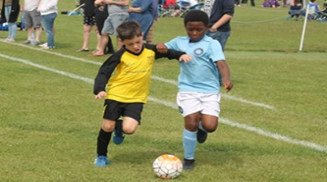 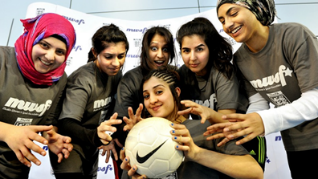 Dear Applicant, 	Thank you for reading our Inclusion Advisory Group (IAG) Prospective Member Application Pack. Terms of Reference Purpose The IAG will support and advise Huntingdonshire Football Association (HFA) to increase awareness, understanding and knowledge of inclusion, equality and diversity –Huntingdonshire FA to better engage with and thereby better meet the needs of all of our local football communities to help to ensure football is available to everyone. The IAG shall be working on behalf of The Huntingdonshire Football Association, with the remit of increasing the diversity of football's talent pool.The IAG will also help fulfil HFA business and legal duties and responsibilities. Key Ares of Responsibilities Advance equality of opportunity amongst all our football communities Foster good relationships with and between all our football communities Eliminate unlawful discrimination, harassment and victimisation- and promote inclusionIncrease diversity in footballs’ talent pool Clarify regulations and sanctions related to discriminatory behaviour Enable transparency and confidence when dealing with discriminatory behaviour Key Deliverables Utilise data to inform action planning and recommendations to HFA Produce an IAG Action Plan; setting clear and realistic targets, to form part of the HFA County Plan to address the needs of the whole of our football community Support community engagement, consultation, development programs and disciplinary procedures Act as Ambassadors for HFA in our football communities Bring a diverse perspective to the HFA Identify any equality issues, support the identification and delivery of solutions Promote and encourage the benefits of addressing equality issues within the football community Assess and advise on equality impacts arising out of strategic planning  Coordinate consultation sessions with the wider community on strategic issues Identify key issues and trends that will promote the growth of the game through inclusion and diversity interventions Through the IAG Lead Officer to provide updates to HFA Board as appropriate Monitor and evaluate HFA Key Performance Indicators for inclusion and diversity Meet a minimum of four times a year Essential Skills Recognise equality issues and identify possible solutionsDemonstrate relevant knowledge of inclusion and diversity legislationWork across a broad spectrum of ethnic and cultural backgroundsBuild effective relationships with members of staff and members of the football communityBe a positive team member and help provide direction to the IAG and onward to WFA Council, Directors and professional staffCommunicate effectively and confidently, both in written form and verballyHave a positive attitude towards the requirements of the roleHandle confidential information sensitivelyWork positively as part of a teamAct in a professional manner as a representative of the Huntingdonshire FAWork outside of normal working hours and attend meetings where requiredTo be able to identify key equality issues and to support the identification and delivery of solutionsDesirable Skills Have a good understanding of grassroots football Bring a level of experience from the sports/football industry Recognise how to utilise and use appropriate and relevant social media Possess basic presentation skills Be competent in analysing data to assist in making informed decisions Have existing contacts within football and the wider communityHave a positive and progressive attitudeHave existing contacts within the business communityHave a good knowledge of community groupsExperience of working with diverse groups and individuals who have different ethnicity and cultural backgroundsSocial MediaWe live in a society that promotes free speech and freedom of expression. Social media is continuing to grow and it’s in our interest to sensibly and proactively embrace it.Please be aware that the following types of comments on any matter, not just football are prohibited for members of the IAG: Abuse Insults Indecent tweets Threats Bringing the game into disreputeGuidance on how to apply If you are interested in applying to be a member of Huntingdonshire Football Association Inclusion Advisory Group (HFA IAG), please complete the role profile and application form and return it by email or post, marked Private & Confidential, along with your current CV to: FAO: Sarah HudsonHuntingdonshire FA Ambury House4 Sovereign CourtLancaster WayErmine Business ParkHuntingdonPE29 6XUOr by email to:  sarah.hudson@hunts.com Completion of the role profile form is optional however it provides an opportunity to track the breadth and depth of applications from different parts of the community. The appointments are on a voluntary basis for a period of two years following which members can be re-appointed. Relevant travel expenses may be paid in line with the HFA expenses policy. If you require more information about the role or need assistance with your application, please do not hesitate to get in touch contact:  Sarah Hudson– 01480 447489 / 07904 028735Conversations will be both informal and confidential. A selection panel will meet following the above date to shortlist those who will be invited to attend interview. Application FormSection 1 – Personal Details
Section 2 – Relevant Experience	Section 3 – Reasons for applyingSection 4 – Signed DeclarationI confirm that to the best of my knowledge and understanding that the information on this form is correct and accurate.Please send your completed role profile, application form and CV, marked Private & Confidential to: FAO: Sarah HudsonHuntingdonshire FA Ambury House4 Sovereign CourtLancaster WayErmine Business ParkHuntingdonPE29 6XUOr by email to:  sarah.hudson@hunts.com
Thank-you for your interest and for taking the time to complete this application. About You                          Equal Opportunities MonitoringHuntingdonshire FA is proud to be a diverse County FA, on and off the pitch, and wants to ensure everyone – from our staff and players to volunteers and the wider community, feel welcome and valued across all areas of local football life. As part of this, we’d like you to fill in this short survey which asks questions about your diversity. We call this equality monitoring. It helps us to understand more about the diversity of the football across Huntingdonshire, ensure that everyone that who takes part feels welcome and included and think about what we can do to encourage diverse communities to get involved. All questions are confidential and optional, although it’s much more helpful to us if you choose “I prefer not to answer this question” rather than leave any answers blank. In line with data protection legislation, your responses will be stored anonymously and confidentially. 
1. Are you Female  Male  I identify in another way / prefer to self-describe [please specify] Prefer not to say 2. Age  18 – 24  25 – 34 35 – 44  45 – 54  55 – 64 65 – 74 75+ Prefer not to say3.  Sexual Orientation  Bisexual  Gay man  Gay woman / lesbian  Heterosexual  I identify in another way / prefer to self-describe [please specify] Prefer not to say4. Do you identify as transgender? Yes  No  Prefer not to say5. DisabilityEquality Act 2010 definition of disabilityUnder the Equality Act 2010, a person is considered to have a disability 'if they have a physical or mental impairment, and the impairment has a substantial and long-term adverse effect on his or her ability to carry out normal day-to-day activities’. ‘Substantial' is defined by the Act as 'more than minor or trivial'. An impairment is considered to have a long-term effect if:it has lasted for at least 12 monthsit is likely to last for at least 12 months, orit is likely to last for the rest of the person’s life. Do you have a disability? Yes  No Prefer not to sayIf the answer is yes, please specify below; Hearing impairment  Visual impairment Physical impairment - ambulant Physical impairment - wheelchair user Learning impairment/disability Learning difficulty  Social/communication impairment  Long term illness Mental health condition  Other   Prefer not to say6. Ethnic groupA. White 	Welsh/English/Scottish/Northern Irish/British 	Irish 	Gypsy, Roma or Irish Traveller 	Eastern European 	Other, please specify:B. Mixed/multiple ethnic groups  	White and Black Caribbean 	White and Black African 	White and Asian 	Other, please specify:C. Asian/Asian British  	Indian 	Pakistani 	Bangladeshi 	Chinese 	Other, please specify:D. Black/African/Caribbean/Black British  	African 	Caribbean 	Other, please specify: E. Other 	 	Arab 	Other, please specify:   Prefer not to say7. Religion or belief  Christian (all denominations) Buddhist Hindu Jewish  Muslim Sikh  Other, please specify:  No religion  Prefer not to say8. Marriage/ Civil Partnership Married or in a civil partnership Neither  Prefer not to say9. Are you currently pregnant or taking parental leave?   Yes No  Prefer not to sayFull NameAddressPost CodeEmail AddressContact Tel (Home)Contact Tel (Mobile)OccupationConnection with Football (if any?) Please outline all experience relevant to the role, include details of any voluntary and paid experience, and how you meet the requirements of the person and role specification.(Please note the content of this section will be made available for IAG members to view on the Huntingdonshire FA Website – www.huntingdonshireFA.com)Please outline why you would like to become part of the Huntingdonshire FA IAG.(Please feel free to relate this to your career, hobbies, aspirations and philosophy).Signed:Date: